			                                   RAMOWY PROGRAM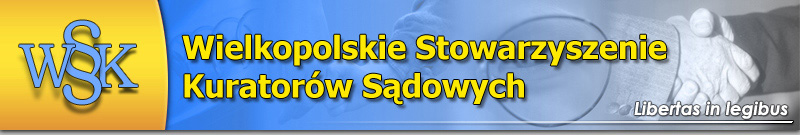                                      szkolenia organizowanego przez WSKS w Unieściu k/Mielna                                                                     w dniach 18 – 20 maja 2016 r.„Wykonywanie środków wolnościowych dotyczących nieletnich i skazanych w systemie polskim, Stanów Zjednoczonych”Dzień I – 18 maja 2016 rokudo godz. 9.00 - 12.30 przyjazd i zakwaterowanie uczestników szkolenia (w recepcji ośrodka)12.45 – 13.45 obiad14.00 – 14.15 Otwarcie szkolenia i powitanie gości Wojciech Mroczkowski - Prezes zarządu WSKS 14.15 – 15.00 Wykład inauguracyjny„ Zmiany w Kodeksie Postępowania Karnego i Kodeksie Karnym”.SSA Henryk Komisarski - Prezes Sądu Okręgowego w Poznaniu15.00 – 15.45 Informacja oraz  prezentacje multimedialne związane z działalnością WSKS.15.45 – 16.00 Przerwa kawowa16.00 – 18.15 Walne Zgromadzenie WSKS20.00 Uroczysta kolacja.Dzień II – 19 maja 2016 roku8.30 – 9.30 śniadanieSesja 110.00 – 10.45  „ Obecny stan kurateli sądowej w Polsce ”. Henryk Pawlaczyk - Przewodniczący Krajowej Rady Kuratorów 10.45 – 11.30  „   System służb probacyjnych  w Stanach  Zjednoczonych na przykładzie Cedar Rapids w Stanie Iowa”.Bruce Sander Vander – Dyrektor VI Dystryktu Sądowego Służb Probacji w Cedar Rapids w Stanie Iowa. 11.30 – 11.45 Przerwa kawowa11.45 – 12.30 „   System służb probacyjnych  w Stanach  Zjednoczonych na przykładzie Cedar Rapids w Stanie Iowa”.Greg Scott Fitzpatrick – pracownik służb probacji w Cedar Rapids w Stanie Iowa. 12.30 – 13.30  „ System sądownictwa i prokuratury w Stanach Zjednoczonych”.Elena Wolford - Prokurator Rejonowy w Cedar Rapids w Stanie Iowa. 13.30 – 14.30 obiadSesja 214.45 – 16.15  „ Odebranie dziecka przez kuratora sądowego, a ochrona danych osobowych w kontekście prawa prasowego” Mirosław Adamski - Prokurator Prokuratury Okręgowej w Poznaniu16.15 – 17.45 „ Zmiany postępowania wykonawczego w świetle uregulowań Kodeksu Karnego i Kodeksu Karnego Wykonawczego wchodzące w życie od 15 kwietnia 2016 r. ”SSO Piotr Hejduk Przewodniczący V Wydziału Penitencjarnego Sądu Okręgowego w Poznaniu19.30 kolacja.Dzień III – 20 maja 2016 roku8.30 – 9.30 śniadanie10.00 – 11.30 „ Przemoc domowa, a zakres i formy pomocy w świetle obowiązujących przepisów prawa w kontekście wykonywania obowiązków przez kuratorów sądowych.” Dominik Bukowiecki  – Kurator zawodowy w Sądzie Rejonowym w Koninie11.30 – 12.00 Podsumowanie szkolenia. Dyskusja i wnioski.12.00 – 12.15 Zakończenie szkolenia.Prezes zarządu WSKS – Wojciech MroczkowskiDół formularza